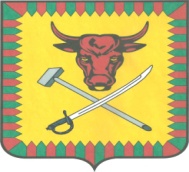 ИЗБИРАТЕЛЬНАЯ КОМИССИЯ МУНИЦИПАЛЬНОГО РАЙОНА «ЧИТИНСКИЙ РАЙОН»ПОСТАНОВЛЕНИЕ16 августа.                                                                                   № 200Об избрании секретаря избирательнойкомиссии муниципального района «Читинский район»	В соответствии с п. 8, п. 13 ст.28 Федерального закона от 12 июня 2002года №67-ФЗ «Об основных гарантиях избирательных прав и права на участие в референдуме граждан Российской Федерации», п. 8 ст.31 Закона Забайкальского края от 6 июля 2010 года №385-33К «О муниципальных выборах в Забайкальском крае», на основании протокола №4 от 16 августа. счетной комиссии обитогах голосования по выборамсекретаря избирательной комиссии муниципального района «Читинский район», Избирательная комиссия муниципального района «Читинский район»постановляет:Избрать секретарем избирательной комиссии муниципального района  «Читинский район» Борисову Татьяну Ивановну.Председатель      избирательной комиссии                                                   А.В. Родина     Секретарь       избирательной комиссии                                                 Т.И.Борисова 